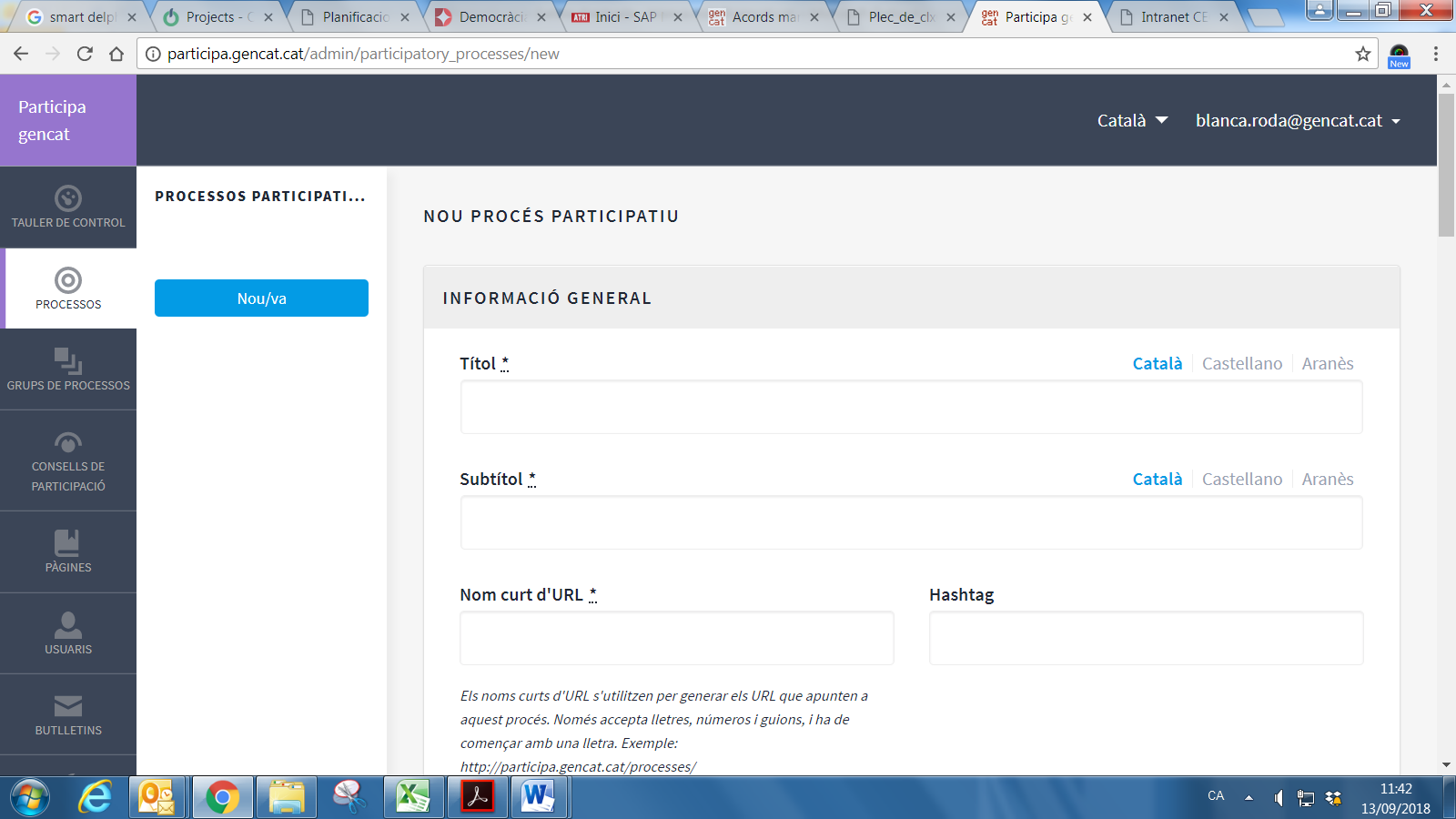 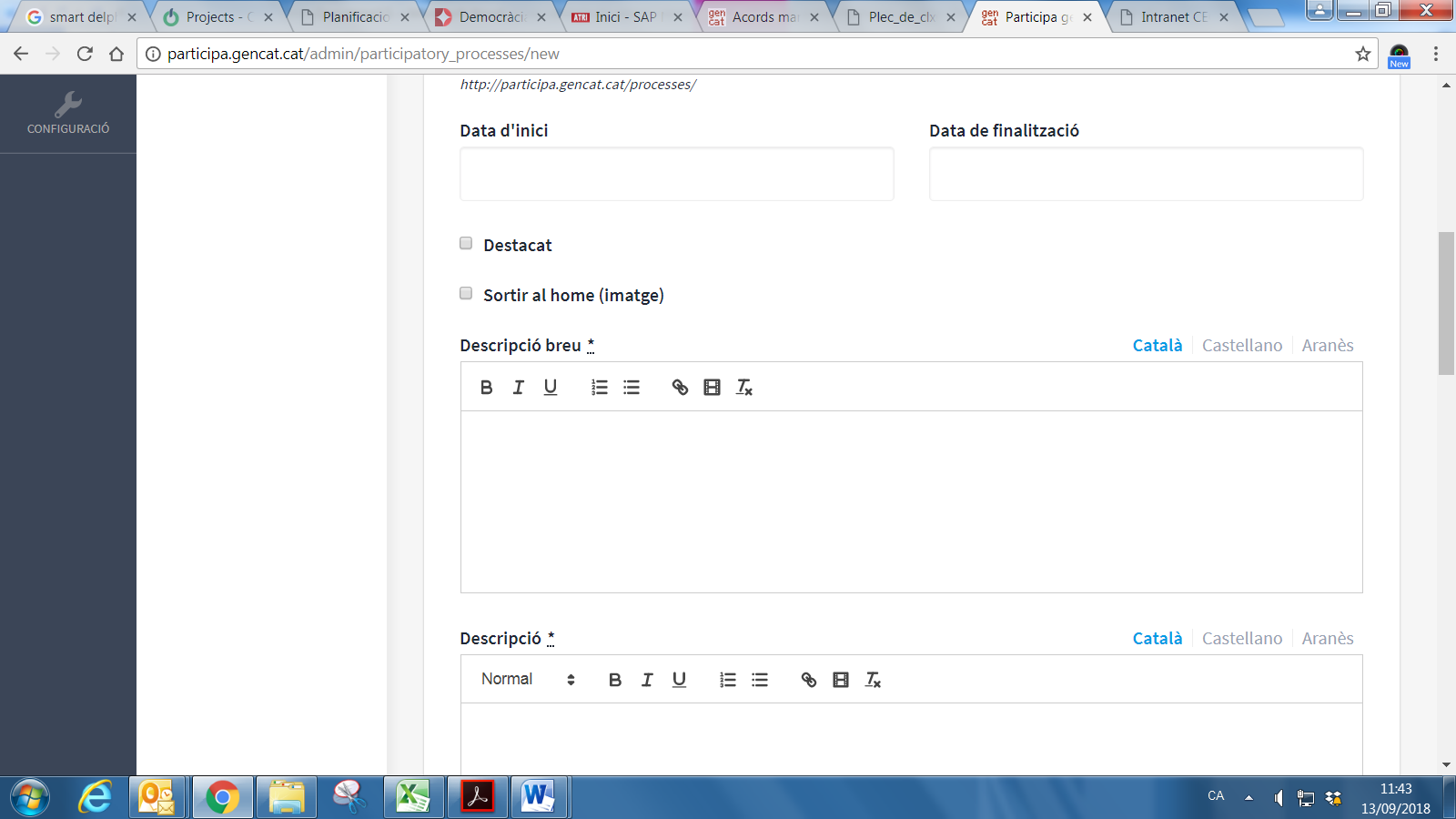 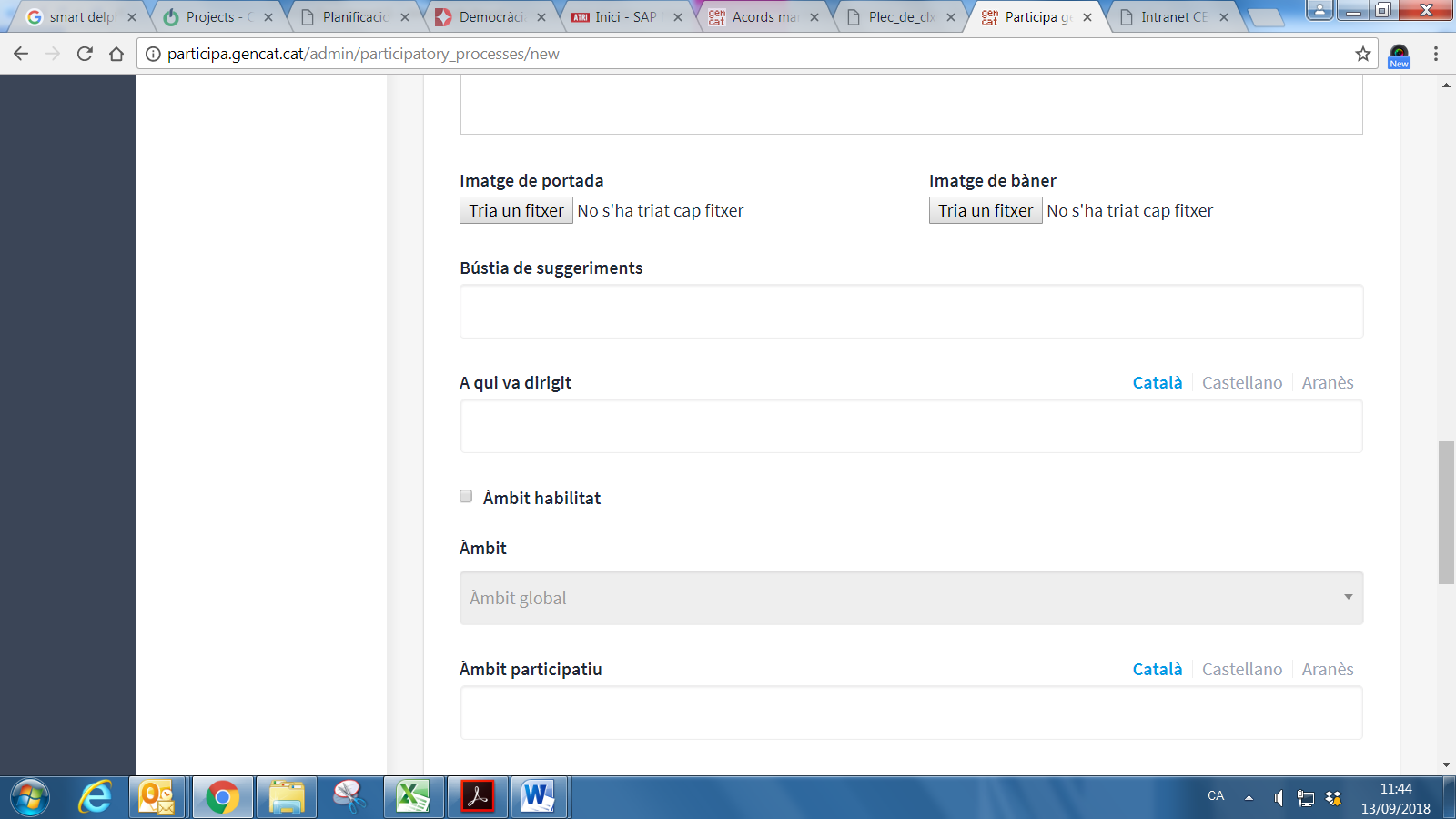 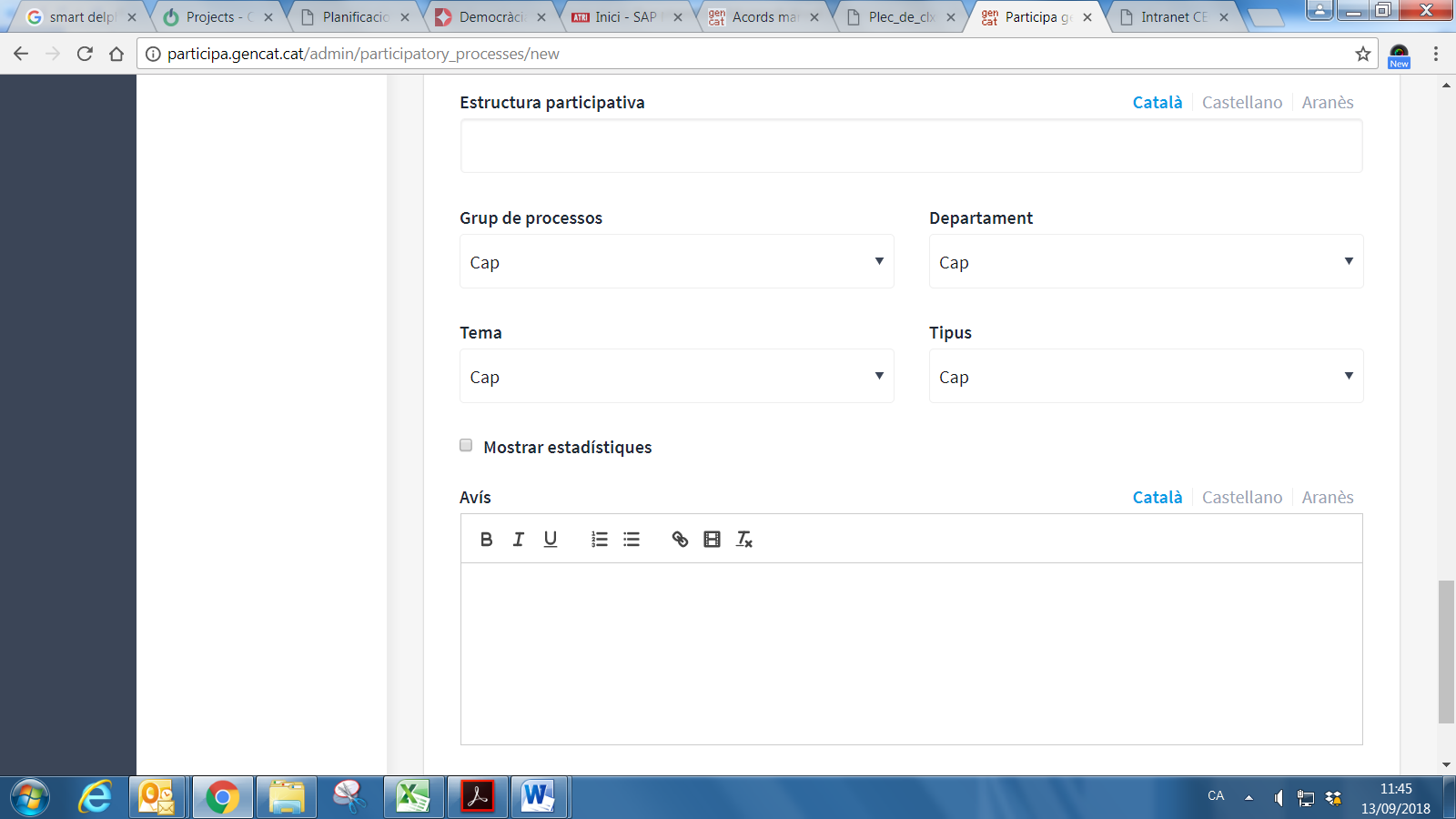 2. FASES DE LA CONSULTA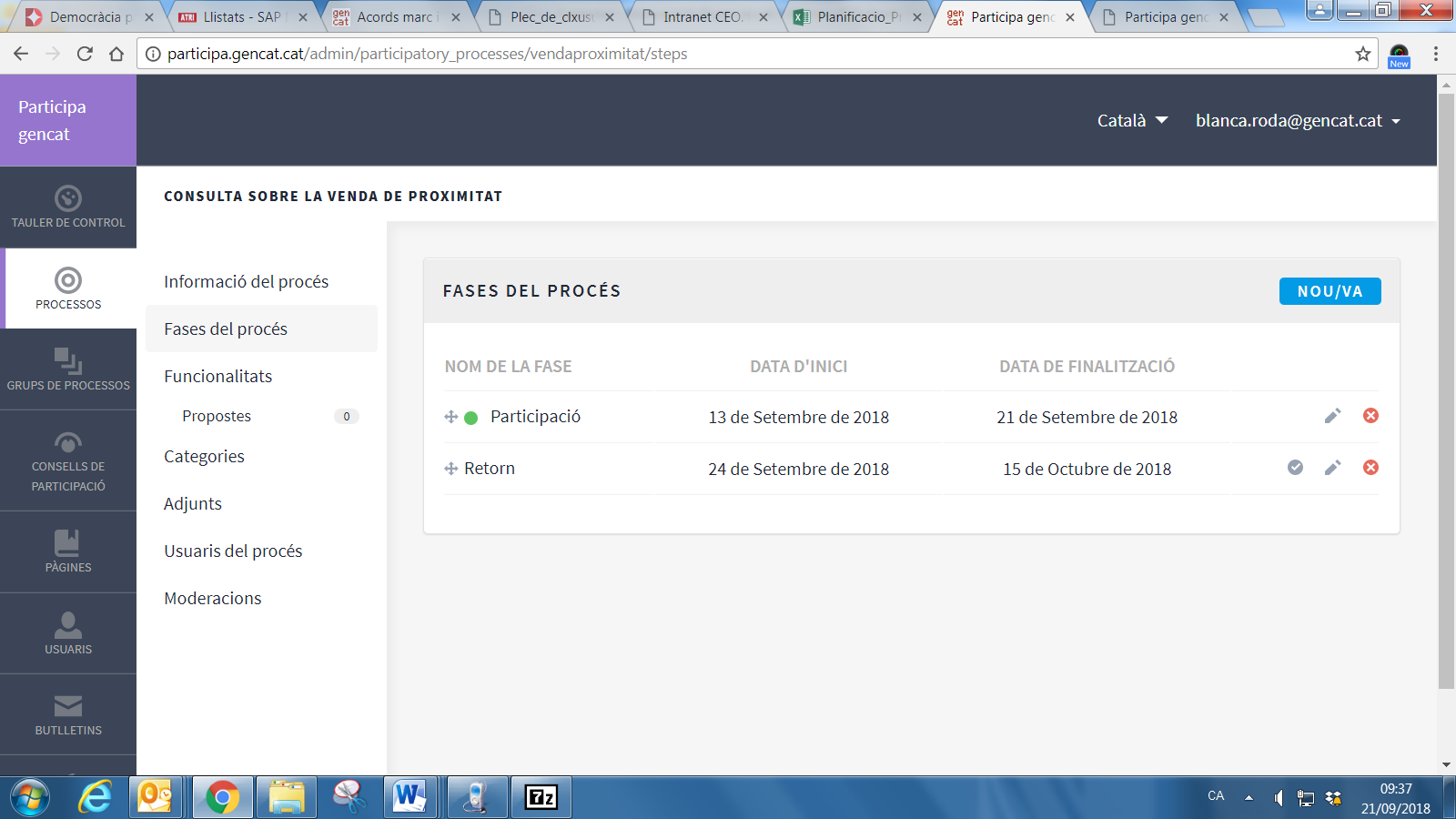 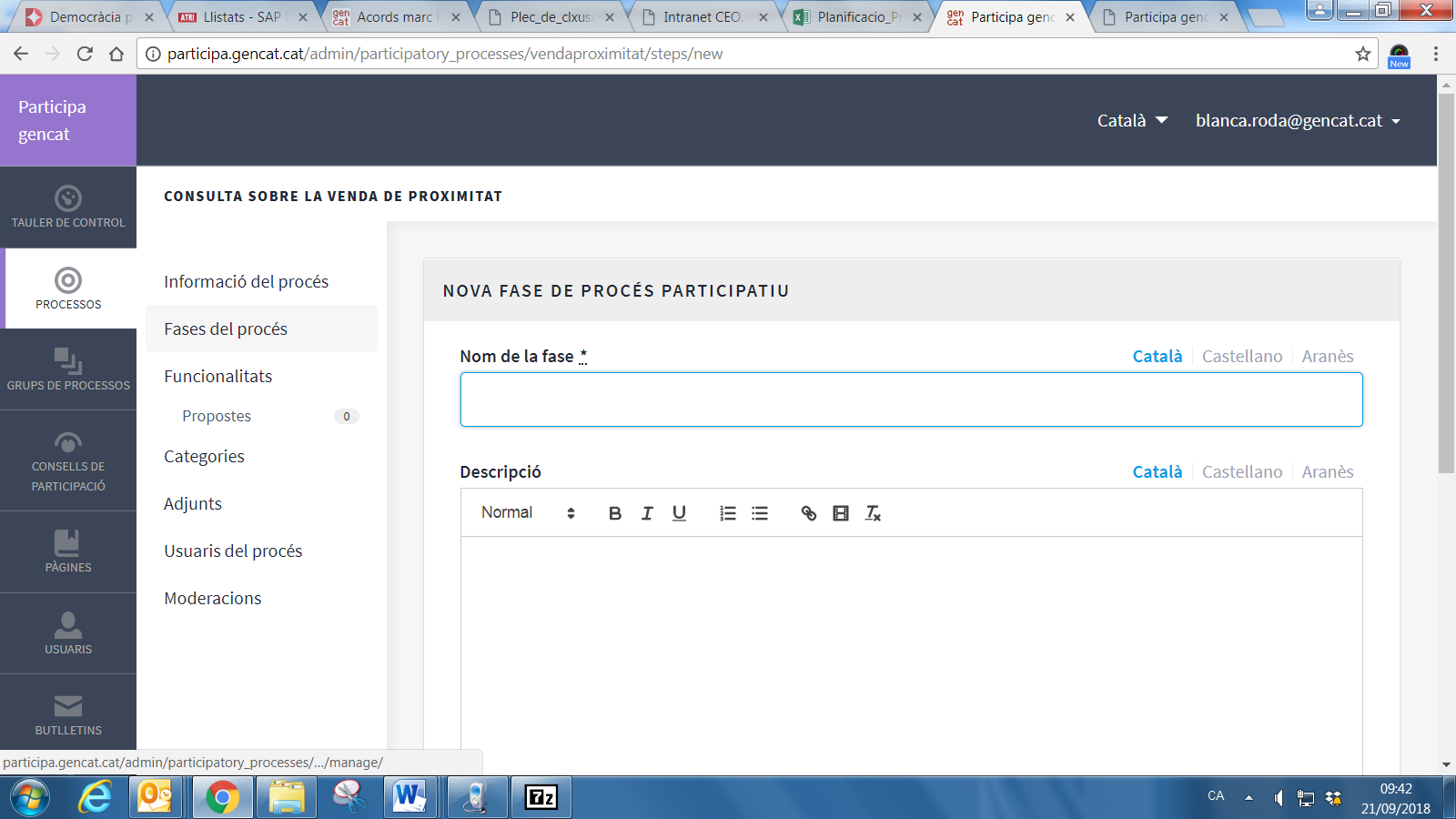 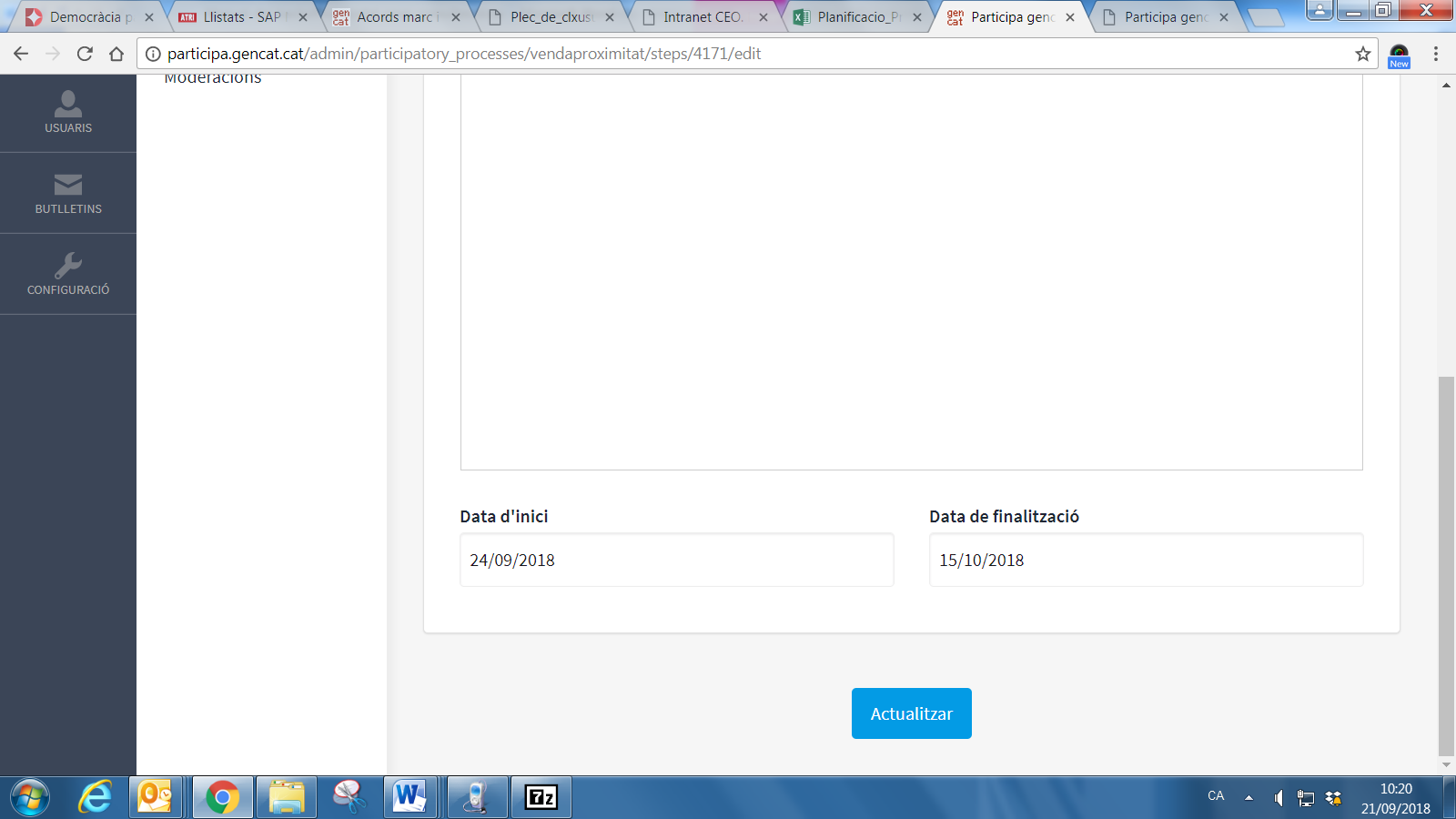 3.ADJUNTAR DOCUMENTACIÓ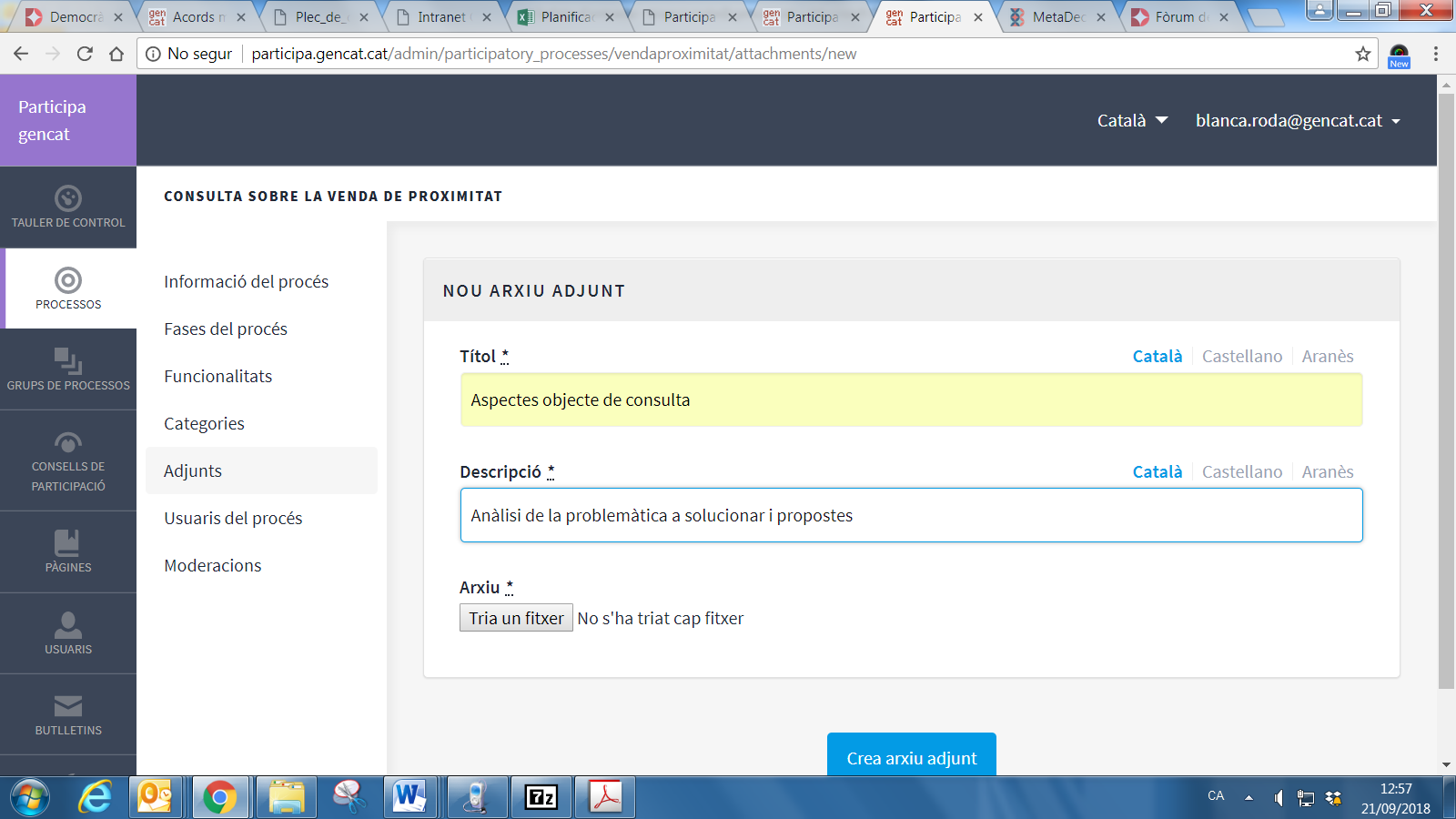 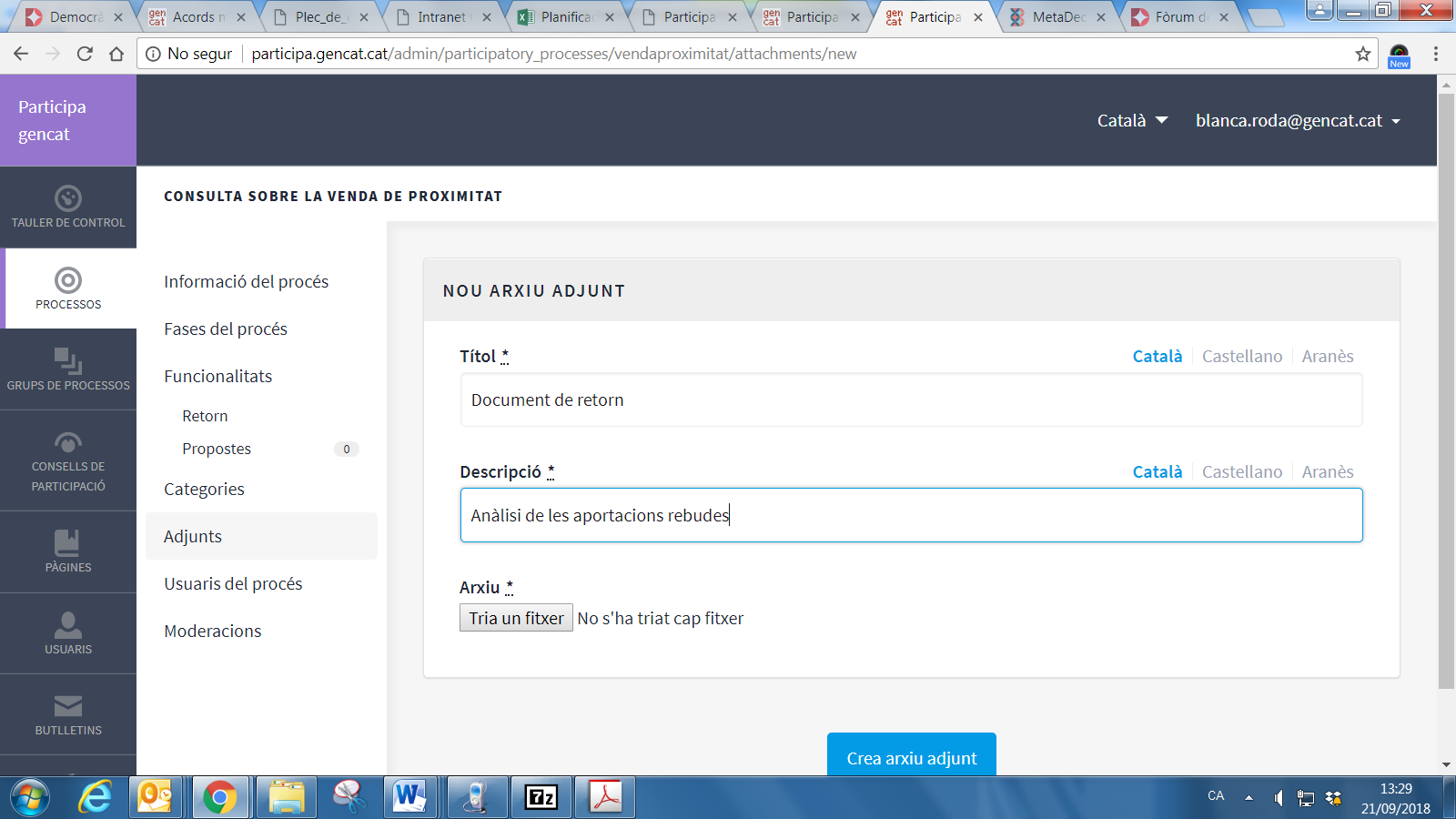 4. CREACIÓ APARTAT PROPOSTES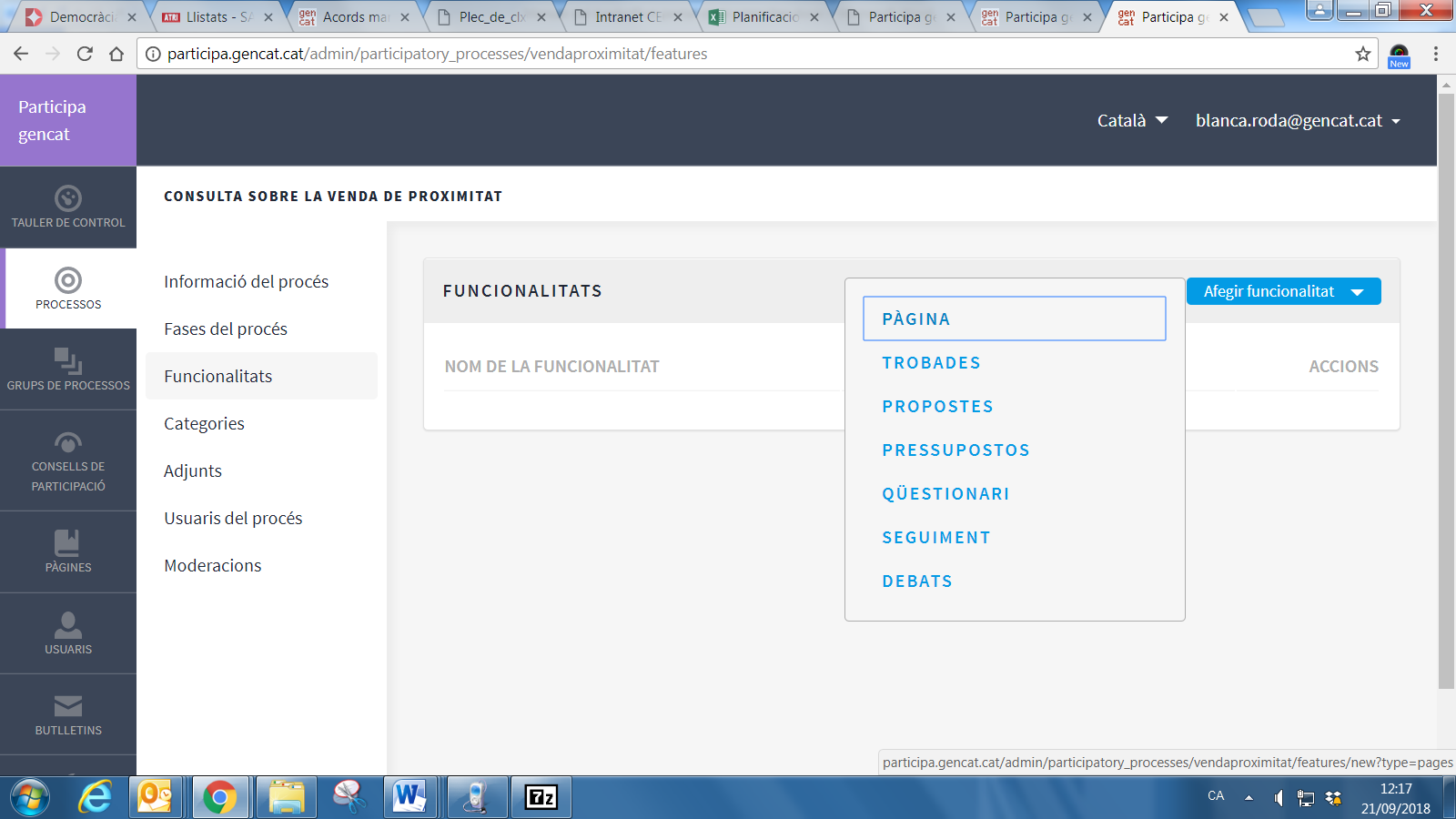 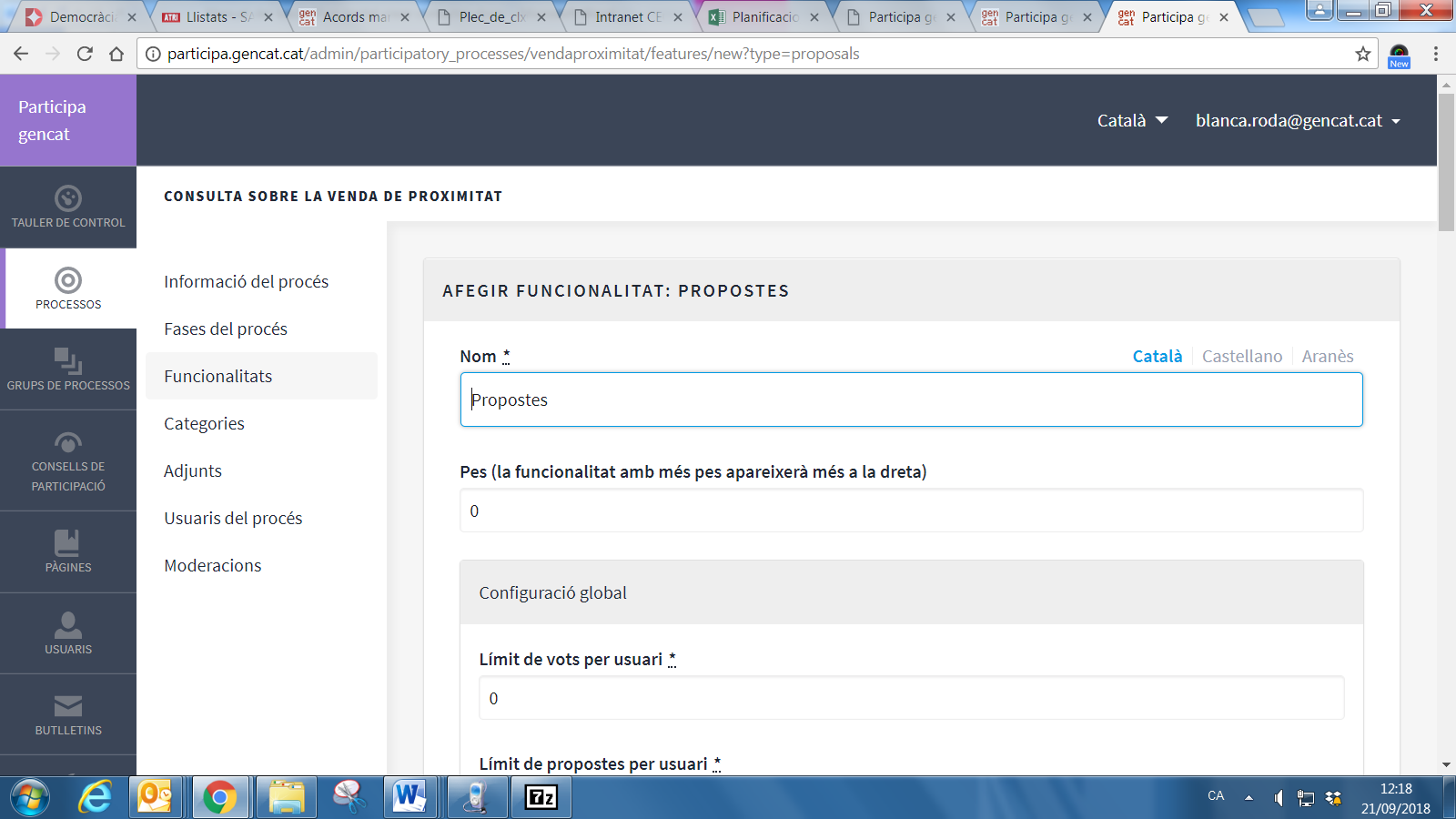 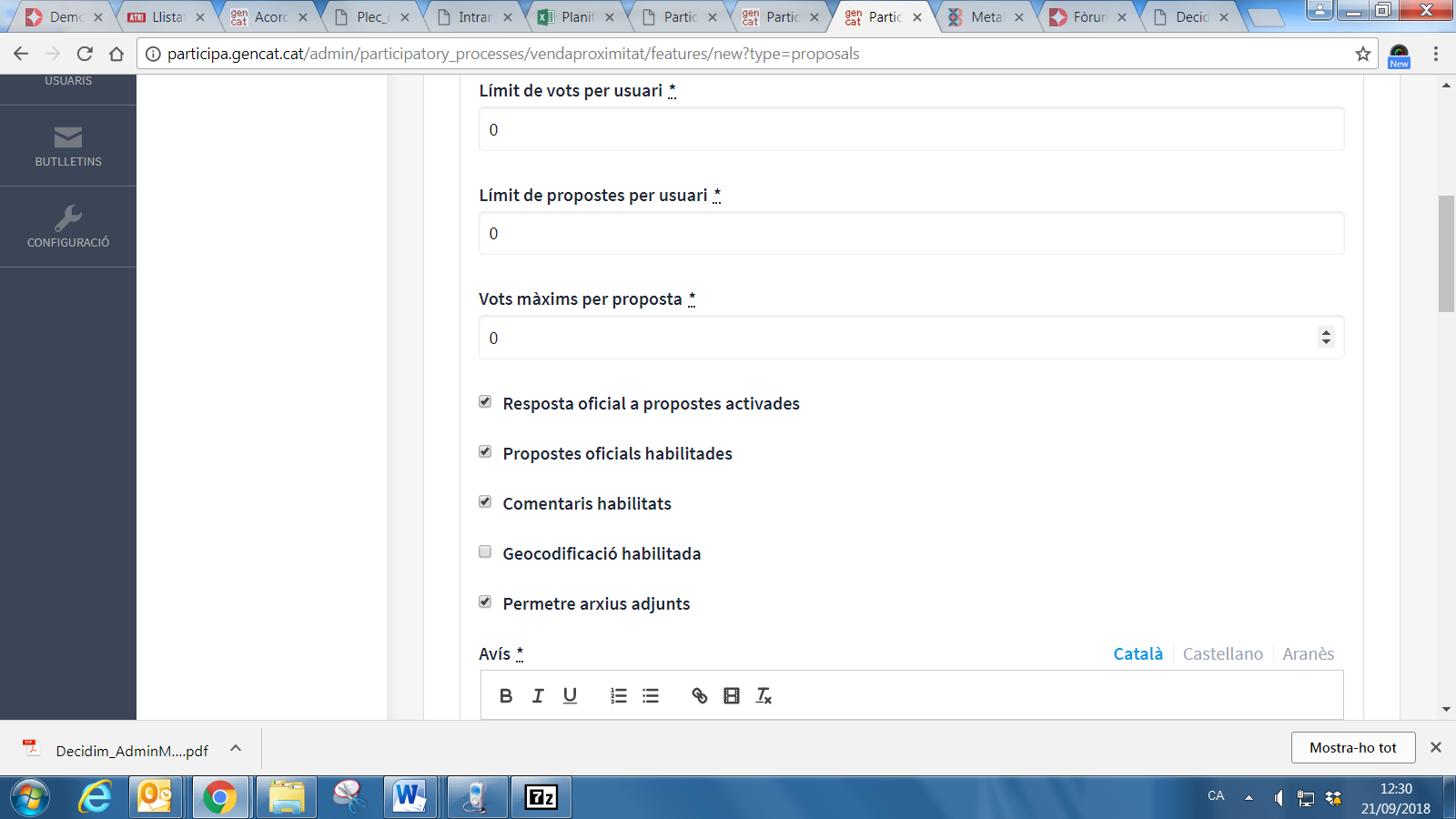 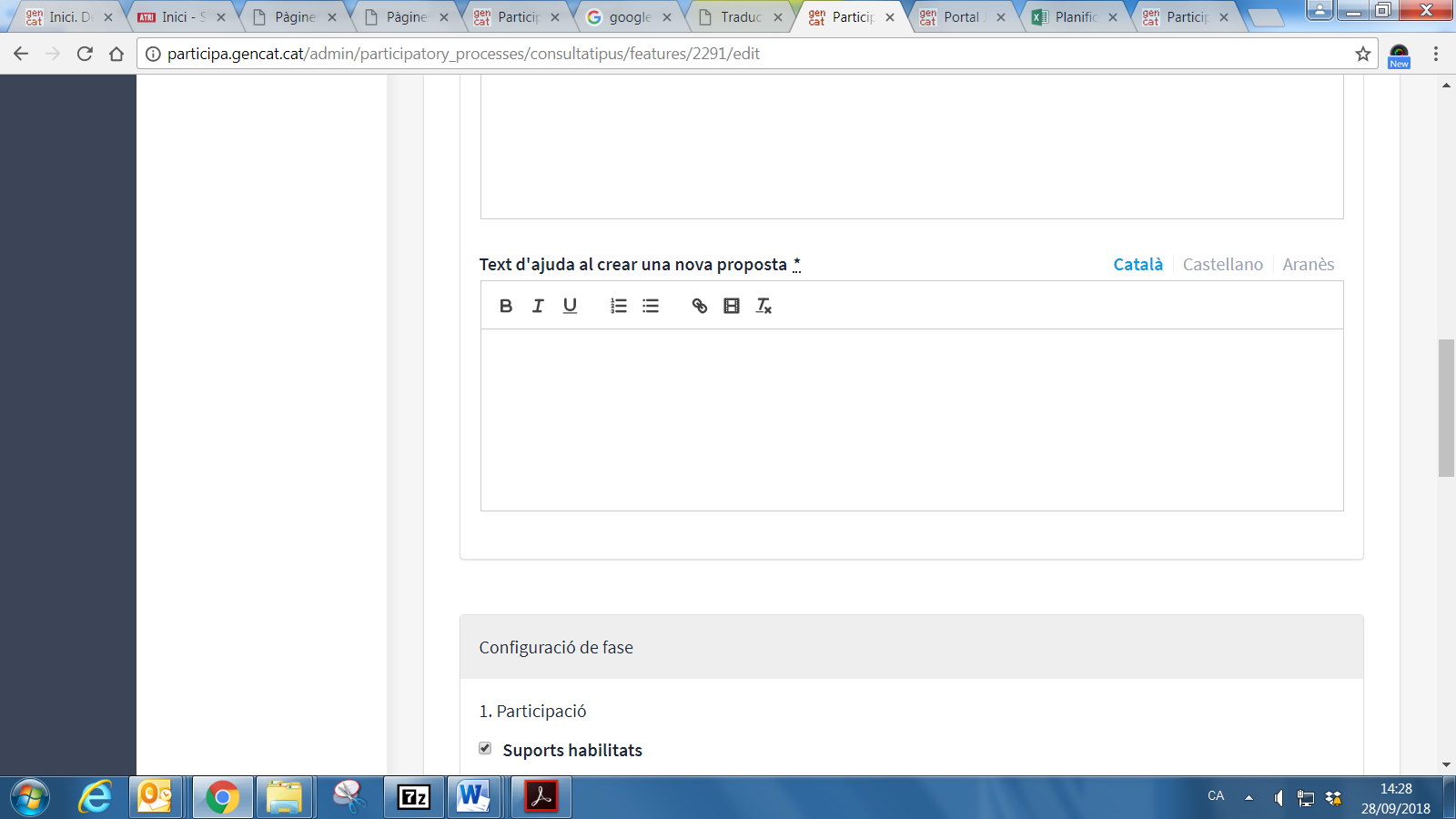 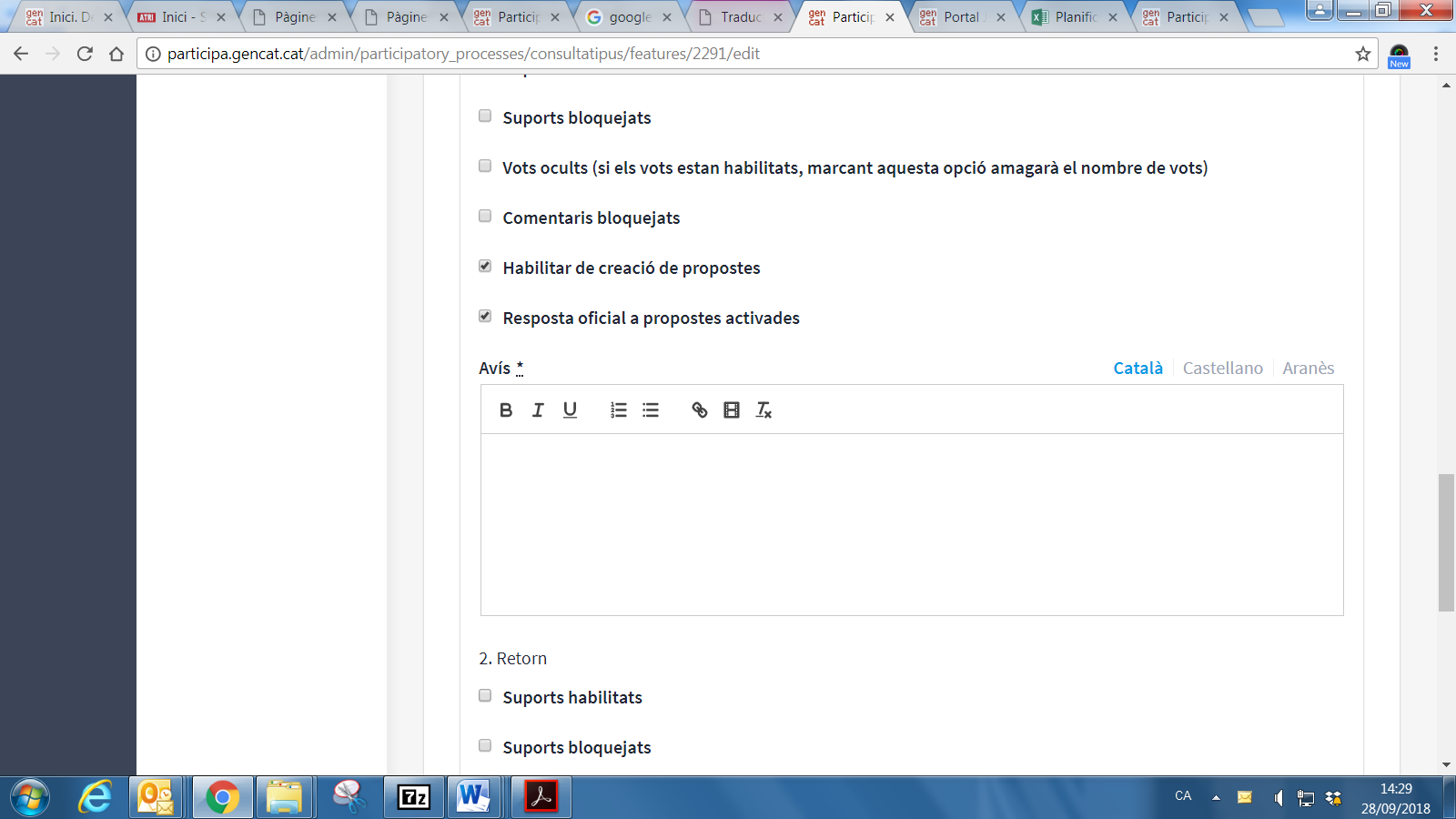 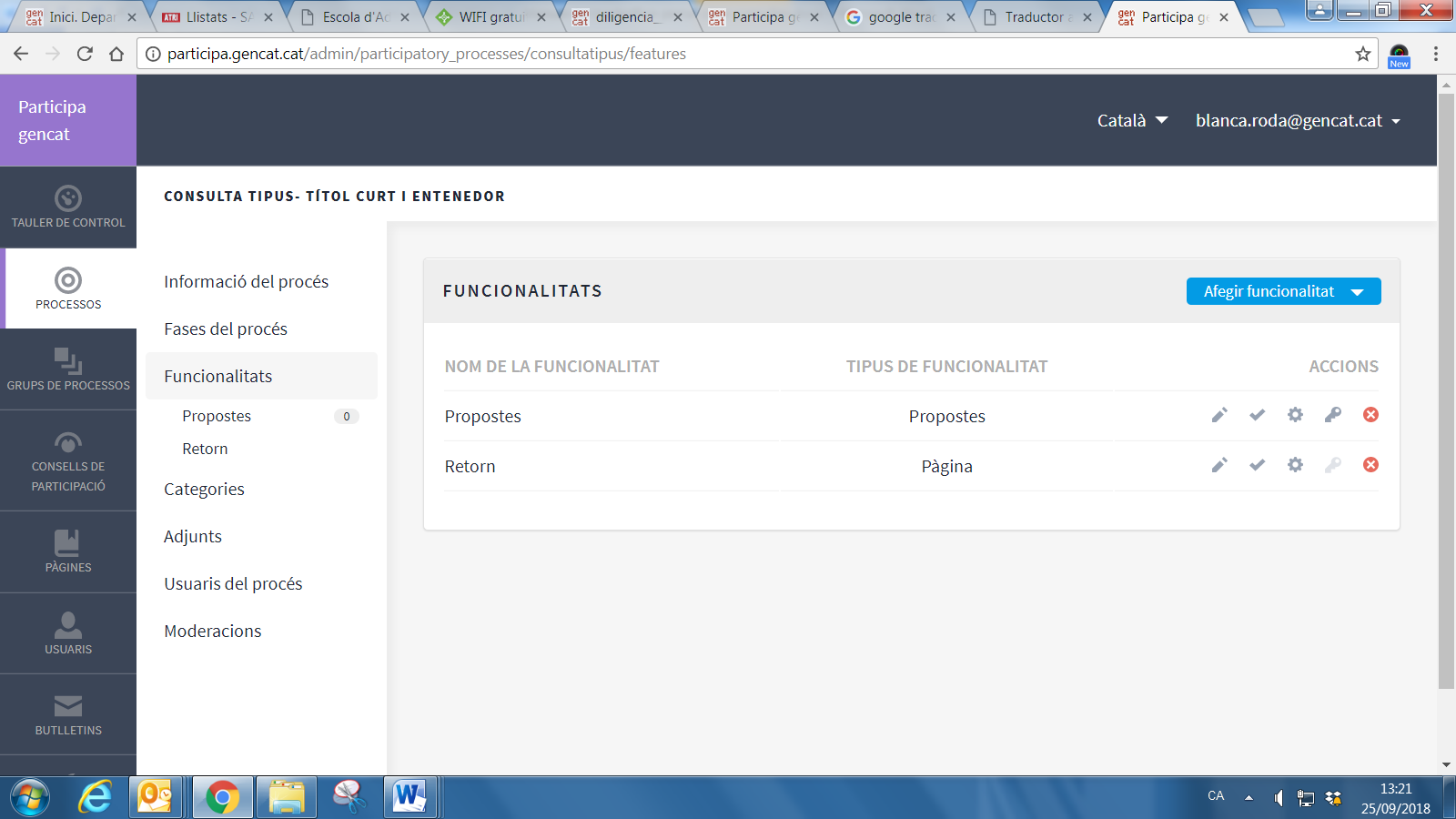 6. CREACIÓ APARTAT RETORN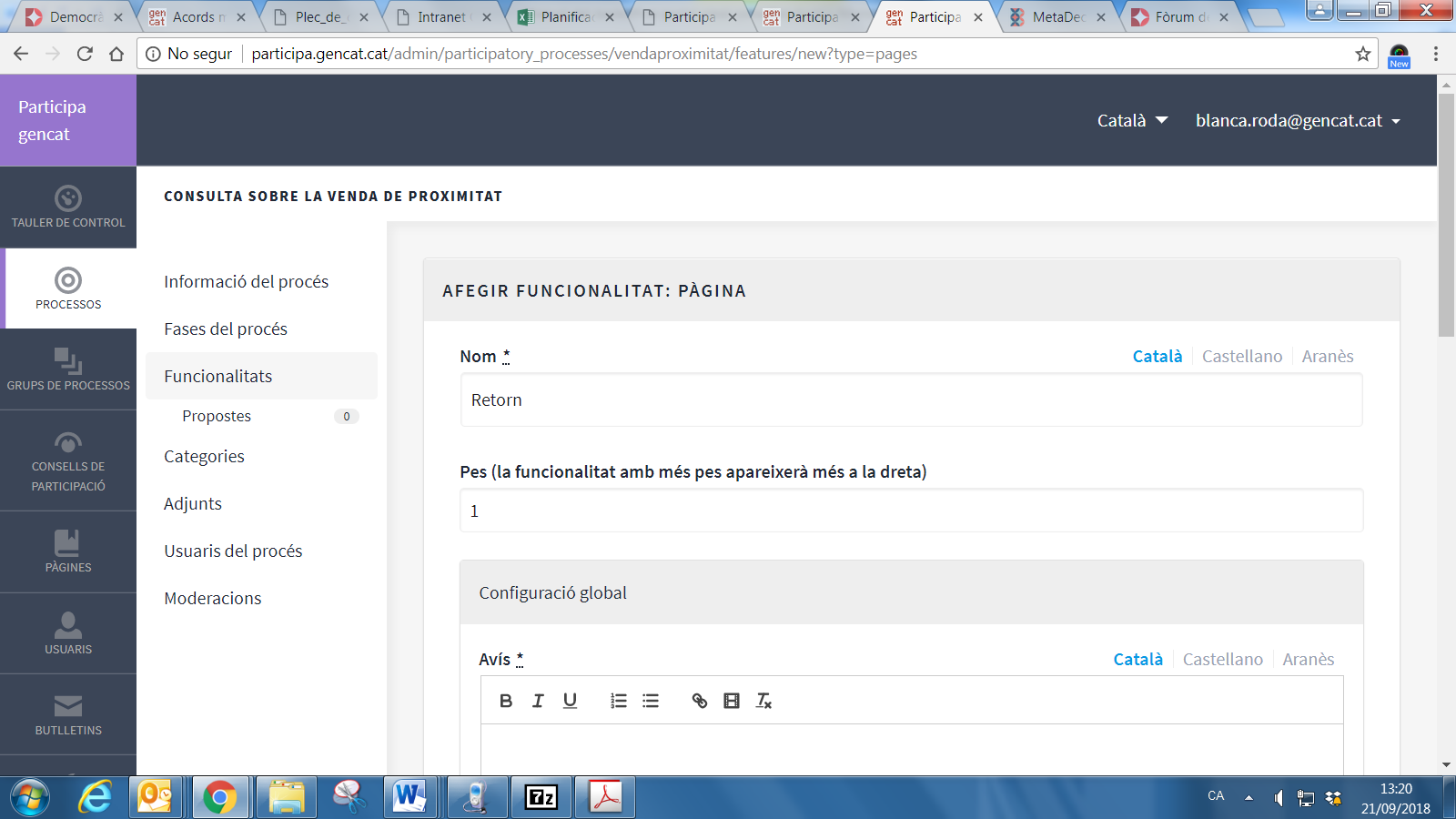 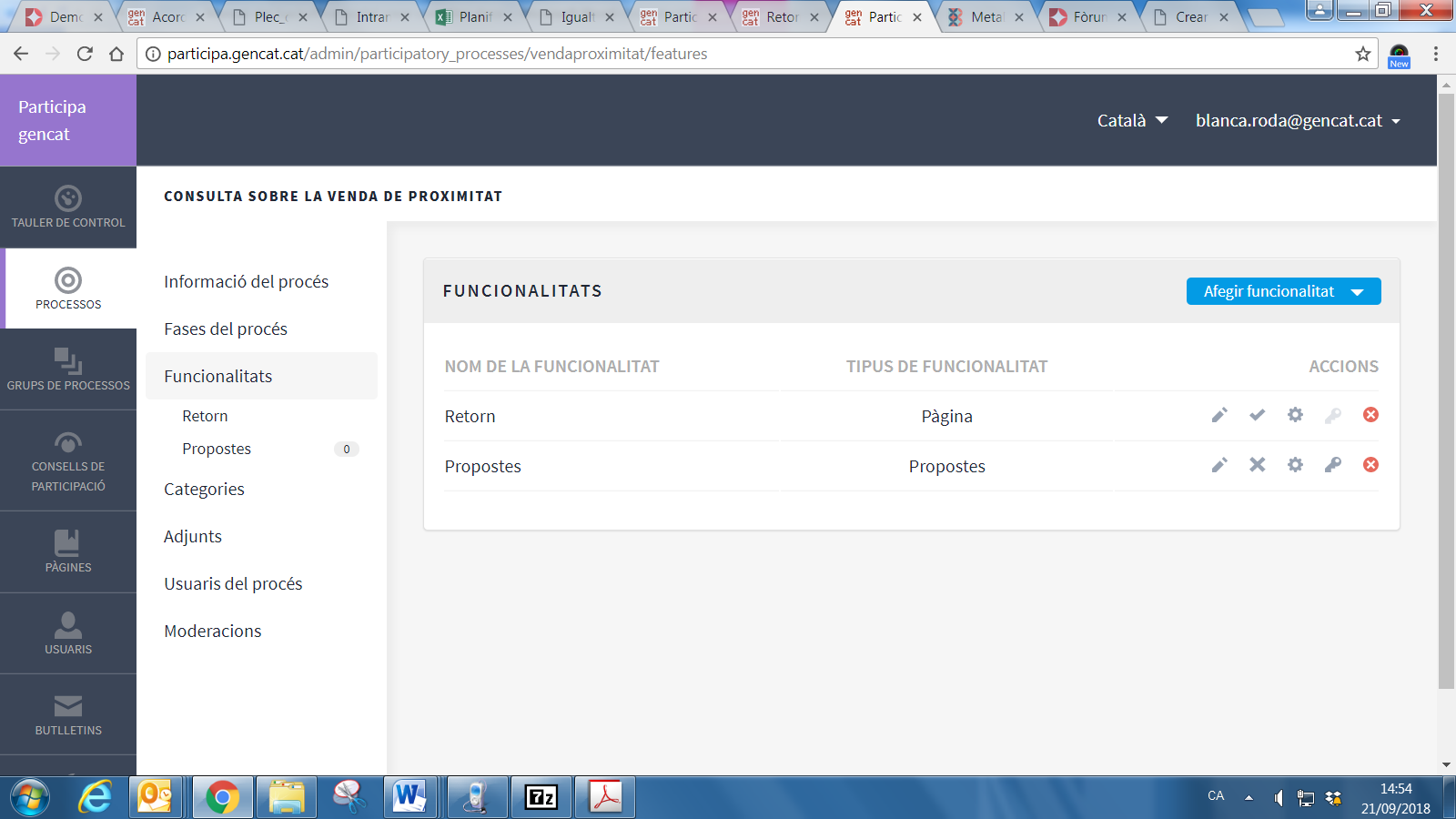 * Disposeu d’una plantilla a l’apartat PROCESSOS amb el nom “Consulta pública prèvia TIPUS” que podeu utilitzar, duplicant-la, com a base de les vostres consultes.